Publicado en   el 31/07/2013 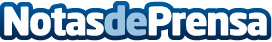 UNICEF insta a tomar medidas urgentes para combatir la violencia contra la infanciaEl origen de la iniciativa es la indignación popular que estalló tras varios ataques horribles contra la infancia en el mundo, como el atentado a tiros que ocurrió en Pakistán en octubre de 2012 contra Malala Yousafzai, de 14 años; la muerte por disparos de 26 alumnos y profesores en Newtown, en diciembre de 2012; y las violaciones en grupo de niñas en la India y Sudáfrica en 2013.       “Siempre que los niños sufran daños, y dondequiera que sea, debemos mostrar y expresar nuestra indignación y nuestra ira. Hay que hacer visible lo invisible”, ha dicho Anthony Lake. La violencia no causa solo heridas físicas, sino que deja también cicatrices mentales en los niños, comprometiendo su capacidad para aprender y socializar.       Este es el mensaje de UNICEF para poner en marcha la iniciativa de  acabar con la violencia contra la infancia, animando a las personas de todo el mundo a reconocer la violencia contra la infancia, a unirse a los movimientos mundiales, nacionales y locales para acabar con ella.        La iniciativa se presentó con un video narrado por el embajador de buena voluntad de UNICEF Liam Neeson, que muestra al espectador una serie de escenas que representan la violencia invisible. “ Solo porque no podemos ver la violencia contra los niños no significa que no exista”, decía Neeson. “Haga que lo invisible sea visible. Ayúdenos a conseguir que la violencia contra los niños desaparezca. Únete. No te quedes callado”.      SON NECESARIAS MEDIDAS URGENTES Datos de contacto:Nota de prensa publicada en: https://www.notasdeprensa.es/unicef-insta-a-tomar-medidas-urgentes-para Categorias: Solidaridad y cooperación http://www.notasdeprensa.es